How to Upload to ArtsoniaYou can download the app on your phone or use a computer camera.On a phone	Go to artsonia app. If the app doesn’t work, go to artsonia.com/classUse class code HBZXNRDY Look for your nameAt the top find the green button that says Add New ArtworkMake sure you put it in the correct class folder!Take a photoAnswer the artist’s statement questionOn your computer	Go to artsonia.com/class	Look for this: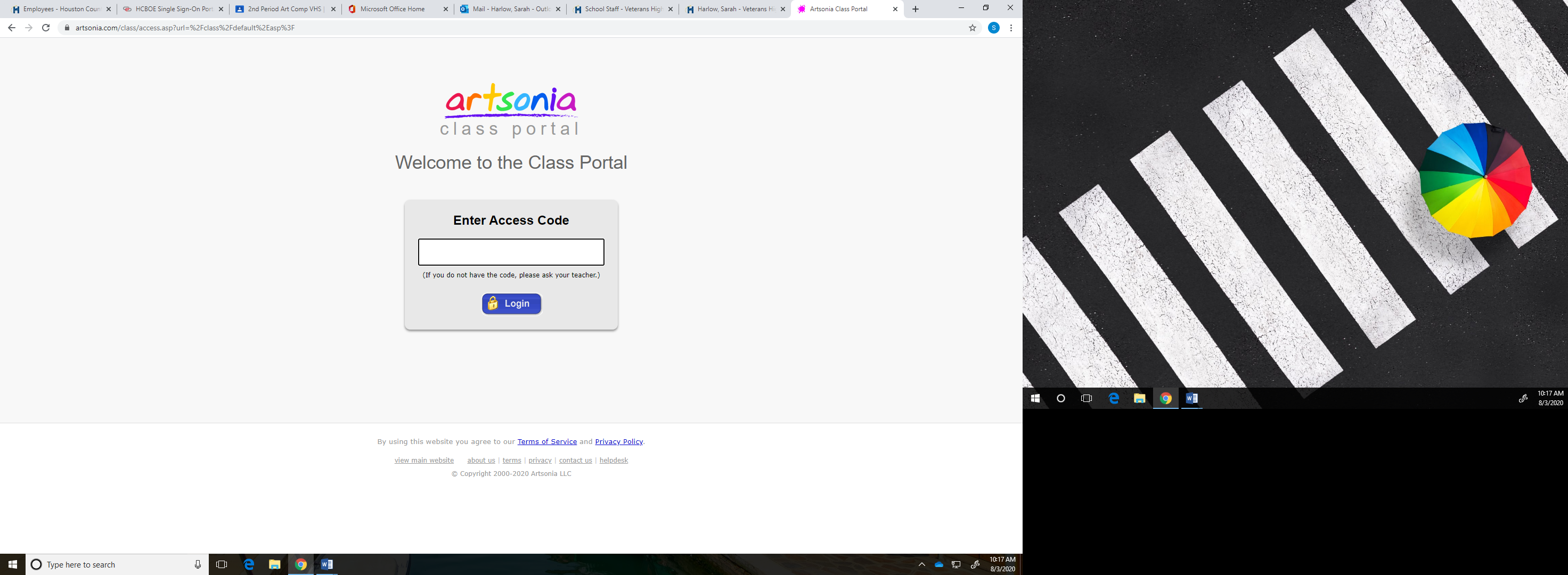 Use class code HBZXNRDYLook for your nameAt the top find the green button that says Add New ArtworkMake sure you put it in the correct class folder!Take a photoAnswer the artist’s statement questionArt Comp 2 is 2nd periodArt Comp 3 is 3rd periodArt Comp 4 is 4th periodDP1 is 5th periodCeramics is 6th periodDP2 is 1st periodDP3 is 1st periodAP- find your own folder